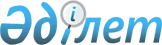 О внесении изменений в единую Товарную номенклатуру внешнеэкономической деятельности Таможенного союза и Единый таможенный тариф Таможенного союза в отношении бутадиена и бутилен-бутадиеновой фракции
					
			Утративший силу
			
			
		
					Решение Комиссии таможенного союза от 9 декабря 2011 года № 900. Утратило силу решением Совета Евразийской экономической комиссии от 24 августа 2012 года № 73

      Сноска. Утратило силу решением Совета Евразийской экономической комиссии от 24.08.2012 № 73 (вступает в силу по истечении десяти календарных дней с даты его официального опубликования).      Комиссия Таможенного союза решила:



      1. Внести в единую Товарную номенклатуру внешнеэкономической деятельности Таможенного союза и Единый таможенный тариф Таможенного союза (приложение 1 к Решению Комиссии Таможенного союза от 18 ноября 2011 г. № 850) следующие изменения:



      а) исключить из единой Товарной номенклатуры внешнеэкономической деятельности Таможенного союза подсубпозиции согласно приложению № 1;



      б) включить в единую Товарную номенклатуру внешнеэкономической деятельности Таможенного союза подсубпозиции согласно приложению № 2;



      в) установить ставки ввозных таможенных пошлин Единого таможенного тарифа Таможенного союза согласно приложению № 3.



      2. Настоящее Решение вступает в силу со 2 января 2012 года.Члены Комиссии Таможенного союза:

Приложение № 1   

к Решению Комиссии  

Таможенного союза  

от 09.12.2011г. № 900 

ПОДСУБПОЗИЦИИ,

исключаемые из единой Товарной номенклатуры

внешнеэкономической деятельности Таможенного союза

Приложение № 2   

к Решению Комиссии 

Таможенного союза  

от 09.12.2011г. № 900 

ПОДСУБПОЗИЦИИ,

включаемые в единую Товарную номенклатуру

внешнеэкономической деятельности Таможенного союза

Приложение № 3    

к Решению Комиссии  

Таможенного союза  

от 09.12.2011г. № 900  

С Т А В К И

ввозных таможенных пошлин 
					© 2012. РГП на ПХВ «Институт законодательства и правовой информации Республики Казахстан» Министерства юстиции Республики Казахстан
				От Республики

БеларусьОт Республики

КазахстанОт Российской

ФедерацииС. РумасУ. ШукеевИ. ШуваловКод ТН ВЭДНаименование позицииДоп. ед. изм.2711 14 000 0– – этилен, пропилен,

бутилен и бутадиен–2901 24 000 0– – бута-1,3-диен и изопрен–Код ТН ВЭДНаименование позицииДоп. ед. изм.2711 14 000– – этилен, пропилен,

бутилен и бутадиен:–2711 14 000 1– – – смесь, содержащая

углеводороды С4 не менее 98

мас. %, бутадиен-1,3 не

менее 40 мас.%, но менее

90 мас. %–2711 14 000 9– – – прочие –2901 24 000– – бута-1,3-диен и изопрен:–2901 24 000 1– – – бута-1,3-диен –2901 24 000 2– – – изопрен–Код 

ТН ВЭД Наименование позиции Ставка ввозной

таможенной пошлины (в

процентах от таможенной

стоимости либо в евро,

либо в долларах США) 2711 14 000 1 – – – смесь, содержащая

углеводороды С4 не менее 98

мас.%, бутадиен-1,3 не менее

40 мас.%, но менее 90 мас. % 0 2711 14 000 9 – – – прочие 5 2901 24 000 1 – – – бута-1,3-диен 0 2901 24 000 2 – – – изопрен 5 